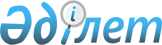 О внесении изменения в решение Целиноградского районного маслихата от 12 июня 2018 года № 215/30-6 "Об утверждении регламента собрания местного сообщества на территории населенных пунктов Целиноградского района"
					
			Утративший силу
			
			
		
					Решение Целиноградского районного маслихата Акмолинской области от 30 июля 2019 года № 339/48-6. Зарегистрировано Департаментом юстиции Акмолинской области 7 августа 2019 года № 7316. Утратило силу решением Целиноградского районного маслихата Акмолинской области от 25 июля 2022 года № 160/29-7
      Сноска. Утратило силу решением Целиноградского районного маслихата Акмолинской области от 25.07.2022 № 160/29-7 (вводится в действие по истечении десяти календарных дней после дня его первого официального опубликования).
      В соответствии с постановлением акимата Акмолинской области от 14 декабря 2018 года № А-12/553 и решением Акмолинского областного маслихата от 14 декабря 2018 года № 6С-27-23 "О переименовании некоторых сел и сельских округов Целиноградского района Акмолинской области" (зарегистрировано в Реестре государственной регистрации нормативных правовых актов № 7006) Целиноградский районный маслихат РЕШИЛ:
      1. Внести в решение Целиноградского районного маслихата "Об утверждении регламента собрания местного сообщества на территории населенных пунктов Целиноградского района" от 12 июня 2018 года № 215/30-6 (зарегистрировано в Реестре государственной регистрации нормативных правовых актов № 6705, опубликовано 9 июля 2018 года в Эталонном контрольном банке нормативных правовых актов Республики Казахстан в электронном виде) следующее изменение:
      пункт 2 изложить в новой редакции:
      "2. Настоящее решение вступает в силу со дня государственной регистрации в Департаменте юстиции Акмолинской области и вводится в действие для сельских округов Акмол, Арайлынского, Жанаесильского, Жарлыкольского, Кабанбай батыра, Караоткельского, Косшынского, Кояндинского, Нуресильского, Оразакского, Рахымжана Кошкарбаева, Софиевского, Талапкерского с численностью населения более двух тысяч человек со дня официального опубликования, для села Маншук, сельских округов Родина, Приреченского, Тасты, Шалкарского с численностью населения две тысячи и менее человек с 1 января 2020 года.".
      2. Настоящее решение вступает в силу со дня государственной регистрации в Департаменте юстиции Акмолинской области и вводится в действие со дня официального опубликования.
      "СОГЛАСОВАНО"
					© 2012. РГП на ПХВ «Институт законодательства и правовой информации Республики Казахстан» Министерства юстиции Республики Казахстан
				
      Председатель сессии Целиноградскогорайонного маслихата

Г.Койлыбаев

      Секретарь Целиноградскогорайонного маслихата

Б.Ибраев

      Аким Целиноградского района
